Versie: 5-1-23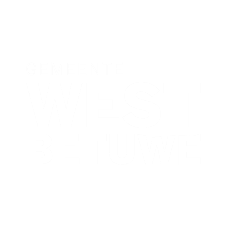 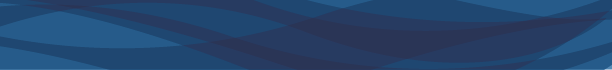 Доплата до зарплати Aanvulling op salarisЗа допомогою цієї форми ви запитуєте доплату до своєї зарплати. Муніципалітет доповнить вашу зарплату до розміру соціальної допомоги, встановленої для вашої сім'ї. Цю суму ми повідомили вам листом. Ви можете зробити цей запит тільки на цілий місяць. Ви запитуєте доплату у двотижневий термін після отримання зарплатної відомості. Met dit formulier vraagt u een aanvulling aan op uw salaris. De gemeente vult uw salaris aan tot de hoogte van het voor uw gezin vastgestelde leefgeld. Dit bedrag maakten wij per brief  aan u bekend. U kunt deze aanvraag alleen doen voor een hele maand.  U vraagt de aanvulling aan binnen twee weken na ontvangst van uw loonstrook.  Я прошу доплатити за місяць:       Ik vraag een aanvulling voor de maand:УВАГА: Додайте копію вашої зарплатної відомості (або копії таких відомостей) LET OP:  Voeg een kopie van uw loonstrook of loonstroken toeУВАГА: Додайте копію вашої зарплатної відомості (або копії таких відомостей) LET OP:  Voeg een kopie van uw loonstrook of loonstroken toeЦей блок заповнює муніципалітет Dit blok vult de gemeente inМи розглянемо ваш запит тільки за умови його повного подання (ця форма та відповідні платіжні відомості в додатку до неї). Ми залишаємо за собою право запросити додаткову інформацію про ваші доходи. We nemen uw aanvraag alleen in behandeling als deze compleet is (dit formulier en bijbehorende salarisstroken). We behouden het recht om extra informatie op te vragen over uw inkomsten.Я заявляю, що правдиво заповнив/заповнила цю формуIk verklaar dit formulier naar waarheid te hebben ingevuld Надішліть цю заповнену форму разом із запитаними документами на адресу: Stuur dit ingevulde formulier met gevraagde documenten naar:Gemeente West BetuweOekraïne inzake LeefgeldAntwoordnummer 234140 XG GELDERMALSEN
Або надішліть усе це електронною поштою на адресу: leefgeldregeling@westbetuwe.nl Of mail naar: leefgeldregeling@westbetuwe.nlПРIЗВИЩЕ, ІніціалиAchternaam, VoorlettersДата народження GeboortedatumBSN-номерBSNАдреса Adres Адреса електронної поштиEmailadresМісяць/рікMaand / jaarВаші дані Uw gegevensРоботодавець WerkgeverДата найму Datum in dienstКількість годин на тиждень Aantal uren per weekЗарплата "нетто" Netto loon deze maand€             , Виплата заробітної платиUitbetaling salaris  щотижня            wekelijks  кожні 4 тижні    per 4 weken  щомісяця           maandelijksВаш партнер Uw partnerРоботодавець WerkgeverДата найму Datum in dienstКількість годин на тиждень Aantal uren per weekЗарплата "нетто" Netto loon deze maand€             , Виплата заробітної платиUitbetaling salaris  щотижня            wekelijks  кожні 4 тижні    per 4 weken  щомісяця           maandelijksСоціальна допомога для вашого домогосподарства Leefgeld voor uw huishoudenДоходи члена сім'ї 1Inkomsten gezinslid 1Доходи члена сім'ї 2Inkomsten gezinslid 2Ваша добавка до зарплати Uw aanvulling op het salarisДата DatumПІБ NaamПідпис Handtekening